A Good Manuscript titleA poor manuscript title has significantly been associated with manuscript rejection. The quality of the title often reflects the quality of the entire manuscript1.The title is the face of the manuscript and contributes to the initial impressions of the work. A good title should be (i) Simple – Direct (ii) Truthful – Accurate (iii) Succinct – Specific (iv) Informative - without Verbiage (v) Easy to remember (vi) Provokes curiosity (vii) Unambiguous2. A good title is catchy and self-explanatory but not deceptive. It should specifically state the study design and reflect the content of the manuscript3. A good title writing process encompasses the following steps4:Answer the questions “What is my manuscript about, specifically? What is the main result I am reporting?”. Answer the questions “What was the study design and who were the participants?” Be as specific as possible.Identify the keywords and key phrases in your answers. Avoid using uncommon abbreviations when possible. Identify the most important aspects of your answers that you will emphasize to add impact to your title.Draft a title sentence using the keywords and emphasis and impact information.Revise the title to emphasize the important information. Try placing the important information first, and being specific about any relationships (e.g., “reduces” rather than “affects”). Make a statement rather than using weak phrases like “The effects of…”Revise the sentence to remove extra words that detract from the title’s impact. You can also try rewording the title to reduce the number of words or improve impact.A title can be descriptive, declarative, or interrogative4. A descriptive or neutral title: it has several key words, but it does not reveal the main result or the conclusion of the study. A declarative title: it states the main finding of the study in the title itself, but it reduces the curiosity of the reader. Interrogative title: It states the research question in the title. A title can be nominal, compound and full sentence5-7. A nominal title consists of one or more nouns, often called head(s), with or without pre- modifiers and/or post-modifiers5. Example 1: Manuscript Writing Tips for Non Native English Speaking ScientistsA compound title contains a main title and a sub-title separated by a colon6. Example 2: Manuscript Writing : Tips for Non Native English Speaking ScientistsA full-sentence title: one or two sentences to capture all the important aspects of the study7, but it may too long or too detailed for the reader. Example 3: Useful Tips Help Non Native English Speaking Scientists to Write Better Manuscripts in English. A Structured Approach using Effective Paragraphing Improves the First Impression for Journal Editors. For clinicians, remember the PICO acronym while drafting the title, key words and research question.P – Population, Patient and/or Problem: How do you describe the patients, people or the problem that you’re looking at?I – Intervention: What are you considering for an intervention, exposure or factor?C – Comparison: Do you have something to compare to the intervention, exposure or factor that you’re considering?O – Outcome: What are you hoping to measure, improve, affect or accomplish?Note: PICO can become PICO-T (study Type) or PICO-D (study Duration or Design).ReferencesGjersvik P, Gulbrandsen P, Aasheim ET, Nylenna M. Poor title--poor manuscript? Tidsskrift for den Norske Laegeforening : Tidsskrift for Praktisk Medicin, ny Raekke. 2013 Dec;133(23-24):2475-2477. DOI: 10.4045/tidsskr.13.1077. PMID: 24326496.Ahmed Ech-Cherif, Khalied M. AlBarrak, Abdulrahman K. Alnaim. (2022) Leveraging Axiomatic Design and Research Information Systems to Promote Research Outcomes at Public Universities. IEEE Access 10, pages 55255-55269.Dogra S. Why your manuscript was rejected and how to prevent it?. Indian J Dermatol Venereol Leprol 2011;77:123-127Tullu MS. Writing the title and abstract for a research paper: Being concise, precise, and meticulous is the key. Saudi J Anaesth. 2019 Apr;13(Suppl 1):S12-S17. doi: 10.4103/sja.SJA_685_18. PMID: 30930712; PMCID: PMC6398294.M. Jagadesh Kumar, “Making Your Research Paper Discoverable: Title Plays the Winning Trick”,  IETE Technical Review, Vol.30 (5), pp.361-363, September-October 2013.Ken Hyland, Hang (Joanna) Zou. Titles in research articles,Journal of English for Academic Purposes. Volume 56,2022,101094,ISSN 1475-1585, https://doi.org/10.1016/j.jeap.2022.101094.Akman T. Selection of authors, titles and writing a manuscript abstract. Turk J Urol. 2013 Sep;39(Suppl 1):5-7. doi: 10.5152/tud.2013.045. PMID: 26328127; PMCID: PMC4548569.Riva JJ, Malik KM, Burnie SJ, Endicott AR, Busse JW. What is your research question? An introduction to the PICOT format for clinicians. J Can Chiropr Assoc. 2012 Sep;56(3):167-71. PMID: 22997465; PMCID: PMC3430448.Abbade LP, Wang M, Sriganesh K, Mbuagbaw L, Thabane L. Framing of research question using the PICOT format in randomised controlled trials of venous ulcer disease: a protocol for a systematic survey of the literature. BMJ Open. 2016 Nov 11;6(11):e013175. doi: 10.1136/bmjopen-2016-013175. PMID: 27836875; PMCID: PMC5129008.Goyal, Mohit; Santhanam, Sham1,. Writing Manuscript Better – Part II (Title, Abstract, Keywords, References, and Miscellaneous). Indian Journal of Rheumatology 17(Suppl 2):p S298-S305, December 2022. | DOI: 10.4103/0973-3698.364671Rathbone, J., Albarqouni, L., Bakhit, M. et al. Expediting citation screening using PICo-based title-only screening for identifying studies in scoping searches and rapid reviews. Syst Rev 6, 233 (2017). https://doi.org/10.1186/s13643-017-0629-xNishikawa-Pacher, A. Research Questions with PICO: A Universal Mnemonic. Publications 2022, 10, 21. https://doi.org/10.3390/publications10030021Eriksen MB, Frandsen TF. The impact of patient, intervention, comparison, outcome (PICO) as a search strategy tool on literature search quality: a systematic review. J Med Libr Assoc. 2018 Oct;106(4):420-431. doi: 10.5195/jmla.2018.345. Epub 2018 Oct 1. PMID: 30271283; PMCID: PMC6148624.Annex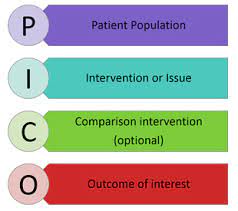 